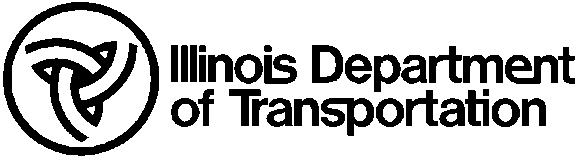 Hydraulic Report Data SheetsHydraulic Report Data SheetsHydraulic Report Data SheetsHydraulic Report Data SheetsHydraulic Report Data SheetsHydraulic Report Data SheetsHydraulic Report Data SheetsHydraulic Report Data SheetsHydraulic Report Data SheetsHydraulic Report Data SheetsHydraulic Report Data SheetsHydraulic Report Data SheetsHydraulic Report Data SheetsHydraulic Report Data SheetsHydraulic Report Data SheetsHydraulic Report Data SheetsHydraulic Report Data SheetsHydraulic Report Data SheetsHydraulic Report Data SheetsHydraulic Report Data SheetsHydraulic Report Data SheetsHydraulic Report Data SheetsHydraulic Report Data SheetsRouteRouteP or D #P or D #P or D #P or D #P or D #P or D #P or D #P or D #P or D #P or D #P or D #SectionSectionPTB #PTB #PTB #PTB #PTB #PTB #PTB #PTB #PTB #PTB #PTB #CountyCountyExist SNExist SNProp SNProp SNGeneral InformationGeneral InformationGeneral InformationGeneral InformationGeneral InformationGeneral InformationGeneral InformationGeneral InformationGeneral InformationGeneral InformationGeneral InformationGeneral InformationGeneral InformationGeneral InformationGeneral InformationGeneral InformationGeneral InformationGeneral InformationGeneral InformationGeneral InformationGeneral InformationGeneral InformationGeneral InformationGeneral InformationGeneral InformationGeneral InformationGeneral InformationGeneral InformationGeneral InformationGeneral InformationGeneral InformationGeneral InformationGeneral InformationGeneral InformationGeneral InformationGeneral InformationGeneral InformationGeneral InformationGeneral InformationGeneral InformationGeneral InformationGeneral InformationGeneral InformationGeneral InformationGeneral InformationGeneral Information1.Stream name:Stream name:Stream name:Stream name:Stream name:2.Structure location:Structure location:Structure location:Structure location:Structure location:Structure location:¼ of the¼ of the¼ of the¼ of the¼ of the¼ of the¼ of the¼ of the¼ of Section¼ of Section¼ of Section¼ of Section¼ of Section¼ of Section     ,     ,     ,     ,TownshipTownshipTownshipTownshipTownshipTownshipTownshipTownshipTownship     ,     ,     ,     ,     ,     ,     ,     ,RangeRangeRangeRangeRangeRangeRangeof theof theof theof theof theP.M.3.Hydraulic Report Prepared By:Hydraulic Report Prepared By:Hydraulic Report Prepared By:Hydraulic Report Prepared By:Hydraulic Report Prepared By:Hydraulic Report Prepared By:Hydraulic Report Prepared By:Hydraulic Report Prepared By:Hydraulic Report Prepared By:  Consultant  Consultant  Consultant  Consultant  Consultant  Consultant  Consultant  Consultant  Consultant  Consultant  Consultant  Consultant                                                                         Prime     Sub                                                                         Prime     Sub                                                                         Prime     Sub                                                                         Prime     Sub                                                                         Prime     Sub                                                                         Prime     Sub                                                                         Prime     Sub                                                                         Prime     Sub                                                                         Prime     Sub                                                                         Prime     Sub                                                                         Prime     Sub                                                                         Prime     Sub                                                                         Prime     Sub                                                                         Prime     Sub                                                                         Prime     Sub                                                                         Prime     Sub                                                                         Prime     Sub                                                                         Prime     Sub                                                                         Prime     Sub                                                                         Prime     Sub                                                                         Prime     Sub                                                                         Prime     Sub                                                                         Prime     Sub                                                                         Prime     Sub  District  District  District  District  District  District  District  District  District  District  District  District  District  District  District  District  District  District  District  District  District  District  District  District  District  District  District  District  District  District  District  District  District  District  District  District4.Hydraulic Report Approval Authority:Hydraulic Report Approval Authority:Hydraulic Report Approval Authority:Hydraulic Report Approval Authority:Hydraulic Report Approval Authority:Hydraulic Report Approval Authority:Hydraulic Report Approval Authority:Hydraulic Report Approval Authority:Hydraulic Report Approval Authority:Hydraulic Report Approval Authority:Hydraulic Report Approval Authority:Hydraulic Report Approval Authority:Hydraulic Report Approval Authority:Hydraulic Report Approval Authority:  District – Post PDF of HR to BBS Hydraulics SharePoint Server  District – Post PDF of HR to BBS Hydraulics SharePoint Server  District – Post PDF of HR to BBS Hydraulics SharePoint Server  District – Post PDF of HR to BBS Hydraulics SharePoint Server  District – Post PDF of HR to BBS Hydraulics SharePoint Server  District – Post PDF of HR to BBS Hydraulics SharePoint Server  District – Post PDF of HR to BBS Hydraulics SharePoint Server  District – Post PDF of HR to BBS Hydraulics SharePoint Server  District – Post PDF of HR to BBS Hydraulics SharePoint Server  District – Post PDF of HR to BBS Hydraulics SharePoint Server  District – Post PDF of HR to BBS Hydraulics SharePoint Server  District – Post PDF of HR to BBS Hydraulics SharePoint Server  District – Post PDF of HR to BBS Hydraulics SharePoint Server  District – Post PDF of HR to BBS Hydraulics SharePoint Server  District – Post PDF of HR to BBS Hydraulics SharePoint Server  District – Post PDF of HR to BBS Hydraulics SharePoint Server  District – Post PDF of HR to BBS Hydraulics SharePoint Server  District – Post PDF of HR to BBS Hydraulics SharePoint Server  District – Post PDF of HR to BBS Hydraulics SharePoint Server  District – Post PDF of HR to BBS Hydraulics SharePoint Server  District – Post PDF of HR to BBS Hydraulics SharePoint Server  District – Post PDF of HR to BBS Hydraulics SharePoint Server  District – Post PDF of HR to BBS Hydraulics SharePoint Server  District – Post PDF of HR to BBS Hydraulics SharePoint Server  District – Post PDF of HR to BBS Hydraulics SharePoint Server  District – Post PDF of HR to BBS Hydraulics SharePoint Server  District – Post PDF of HR to BBS Hydraulics SharePoint Server  District – Post PDF of HR to BBS Hydraulics SharePoint Server  District – Post PDF of HR to BBS Hydraulics SharePoint Server  District – Post PDF of HR to BBS Hydraulics SharePoint Server  District – Post PDF of HR to BBS Hydraulics SharePoint Server  BBS Hydraulics - Submit 2 hard copies of HR to BBS Hydraulics  BBS Hydraulics - Submit 2 hard copies of HR to BBS Hydraulics  BBS Hydraulics - Submit 2 hard copies of HR to BBS Hydraulics  BBS Hydraulics - Submit 2 hard copies of HR to BBS Hydraulics  BBS Hydraulics - Submit 2 hard copies of HR to BBS Hydraulics  BBS Hydraulics - Submit 2 hard copies of HR to BBS Hydraulics  BBS Hydraulics - Submit 2 hard copies of HR to BBS Hydraulics  BBS Hydraulics - Submit 2 hard copies of HR to BBS Hydraulics  BBS Hydraulics - Submit 2 hard copies of HR to BBS Hydraulics  BBS Hydraulics - Submit 2 hard copies of HR to BBS Hydraulics  BBS Hydraulics - Submit 2 hard copies of HR to BBS Hydraulics  BBS Hydraulics - Submit 2 hard copies of HR to BBS Hydraulics  BBS Hydraulics - Submit 2 hard copies of HR to BBS Hydraulics  BBS Hydraulics - Submit 2 hard copies of HR to BBS Hydraulics  BBS Hydraulics - Submit 2 hard copies of HR to BBS Hydraulics  BBS Hydraulics - Submit 2 hard copies of HR to BBS Hydraulics  BBS Hydraulics - Submit 2 hard copies of HR to BBS Hydraulics  BBS Hydraulics - Submit 2 hard copies of HR to BBS Hydraulics  BBS Hydraulics - Submit 2 hard copies of HR to BBS Hydraulics  BBS Hydraulics - Submit 2 hard copies of HR to BBS Hydraulics  BBS Hydraulics - Submit 2 hard copies of HR to BBS Hydraulics  BBS Hydraulics - Submit 2 hard copies of HR to BBS Hydraulics  BBS Hydraulics - Submit 2 hard copies of HR to BBS Hydraulics  BBS Hydraulics - Submit 2 hard copies of HR to BBS Hydraulics  BBS Hydraulics - Submit 2 hard copies of HR to BBS Hydraulics  BBS Hydraulics - Submit 2 hard copies of HR to BBS Hydraulics  BBS Hydraulics - Submit 2 hard copies of HR to BBS Hydraulics  BBS Hydraulics - Submit 2 hard copies of HR to BBS Hydraulics  BBS Hydraulics - Submit 2 hard copies of HR to BBS Hydraulics  BBS Hydraulics - Submit 2 hard copies of HR to BBS Hydraulics  BBS Hydraulics - Submit 2 hard copies of HR to BBS HydraulicsSite Design DataSite Design DataSite Design DataSite Design DataSite Design DataSite Design DataSite Design DataSite Design DataSite Design DataSite Design DataSite Design DataSite Design DataSite Design DataSite Design DataSite Design DataSite Design DataSite Design DataSite Design DataSite Design DataSite Design DataSite Design DataSite Design DataSite Design DataSite Design DataSite Design DataSite Design DataSite Design DataSite Design DataSite Design DataSite Design DataSite Design DataSite Design DataSite Design DataSite Design DataSite Design DataSite Design DataSite Design DataSite Design DataSite Design DataSite Design DataSite Design DataSite Design DataSite Design DataSite Design DataSite Design DataSite Design Data5.Drainage Area (sq. mi.):Drainage Area (sq. mi.):Drainage Area (sq. mi.):Drainage Area (sq. mi.):Drainage Area (sq. mi.):Drainage Area (sq. mi.):Drainage Area (sq. mi.):6.Highway Classification:Highway Classification:Highway Classification:Highway Classification:Highway Classification:Highway Classification:Highway Classification:Highway Classification:Highway Classification:Highway Classification:Highway Classification:Highway Classification:Highway Classification:Highway Classification:  Rural  Rural  Rural  Rural  Rural  Rural  Rural  Rural  Rural  Rural  Rural  Rural  Rural  Rural  Rural  Principal Arterial  Principal Arterial  Principal Arterial  Principal Arterial  Principal Arterial  Principal Arterial  Principal Arterial  Principal Arterial  Principal Arterial  Principal Arterial  Principal Arterial  Principal Arterial  Principal Arterial  Principal Arterial  Principal Arterial  Principal Arterial  Urban  Urban  Urban  Urban  Urban  Urban  Urban  Urban  Urban  Urban  Urban  Urban  Urban  Urban  Urban  Minor Arterial  Minor Arterial  Minor Arterial  Minor Arterial  Minor Arterial  Minor Arterial  Minor Arterial  Minor Arterial  Minor Arterial  Minor Arterial  Minor Arterial  Minor Arterial  Minor Arterial  Minor Arterial  Minor Arterial  Minor Arterial  Other  Other  Other  Other  Other  Other  Other  Other  Other  Other  Other  Other  Other  Other  Other  Collector  Collector  Collector  Collector  Collector  Collector  Collector  Collector  Collector  Collector  Collector  Collector  Collector  Collector  Collector  Collector  Local  Local  Local  Local  Local  Local  Local  Local  Local  Local  Local  Local  Local  Local  Local  Local7.Design Frequency:Design Frequency:Design Frequency:Design Frequency:  30 yr	  50 Yr.	  Other  30 yr	  50 Yr.	  Other  30 yr	  50 Yr.	  Other  30 yr	  50 Yr.	  Other  30 yr	  50 Yr.	  Other  30 yr	  50 Yr.	  Other  30 yr	  50 Yr.	  Other  30 yr	  50 Yr.	  Other  30 yr	  50 Yr.	  Other  30 yr	  50 Yr.	  Other  30 yr	  50 Yr.	  Other  30 yr	  50 Yr.	  Other  30 yr	  50 Yr.	  Other  30 yr	  50 Yr.	  Other  30 yr	  50 Yr.	  Other  30 yr	  50 Yr.	  Other  30 yr	  50 Yr.	  Other  30 yr	  50 Yr.	  Other  30 yr	  50 Yr.	  Other  30 yr	  50 Yr.	  Other  30 yr	  50 Yr.	  Other  30 yr	  50 Yr.	  Other  30 yr	  50 Yr.	  Other8.Number of Waterway Information Tables (WIT):Number of Waterway Information Tables (WIT):Number of Waterway Information Tables (WIT):Number of Waterway Information Tables (WIT):Number of Waterway Information Tables (WIT):Number of Waterway Information Tables (WIT):Number of Waterway Information Tables (WIT):Number of Waterway Information Tables (WIT):Number of Waterway Information Tables (WIT):Number of Waterway Information Tables (WIT):Number of Waterway Information Tables (WIT):Number of Waterway Information Tables (WIT):Number of Waterway Information Tables (WIT):Number of Waterway Information Tables (WIT):Number of Waterway Information Tables (WIT):Number of Waterway Information Tables (WIT):Number of Waterway Information Tables (WIT):Number of Waterway Information Tables (WIT):Number of Waterway Information Tables (WIT):Number of Waterway Information Tables (WIT):If more than one, explain:If more than one, explain:If more than one, explain:If more than one, explain:If more than one, explain:If more than one, explain:If more than one, explain:Hydrologic & Hydraulic AnalysisHydrologic & Hydraulic AnalysisHydrologic & Hydraulic AnalysisHydrologic & Hydraulic AnalysisHydrologic & Hydraulic AnalysisHydrologic & Hydraulic AnalysisHydrologic & Hydraulic AnalysisHydrologic & Hydraulic AnalysisHydrologic & Hydraulic AnalysisHydrologic & Hydraulic AnalysisHydrologic & Hydraulic AnalysisHydrologic & Hydraulic AnalysisHydrologic & Hydraulic AnalysisHydrologic & Hydraulic AnalysisHydrologic & Hydraulic AnalysisHydrologic & Hydraulic AnalysisHydrologic & Hydraulic AnalysisHydrologic & Hydraulic AnalysisHydrologic & Hydraulic AnalysisHydrologic & Hydraulic AnalysisHydrologic & Hydraulic AnalysisHydrologic & Hydraulic AnalysisHydrologic & Hydraulic AnalysisHydrologic & Hydraulic AnalysisHydrologic & Hydraulic AnalysisHydrologic & Hydraulic AnalysisHydrologic & Hydraulic AnalysisHydrologic & Hydraulic AnalysisHydrologic & Hydraulic AnalysisHydrologic & Hydraulic AnalysisHydrologic & Hydraulic AnalysisHydrologic & Hydraulic AnalysisHydrologic & Hydraulic AnalysisHydrologic & Hydraulic AnalysisHydrologic & Hydraulic AnalysisHydrologic & Hydraulic AnalysisHydrologic & Hydraulic AnalysisHydrologic & Hydraulic AnalysisHydrologic & Hydraulic AnalysisHydrologic & Hydraulic AnalysisHydrologic & Hydraulic AnalysisHydrologic & Hydraulic AnalysisHydrologic & Hydraulic AnalysisHydrologic & Hydraulic AnalysisHydrologic & Hydraulic AnalysisHydrologic & Hydraulic Analysis9.Hydrology Modeling (check all that apply):Hydrology Modeling (check all that apply):Hydrology Modeling (check all that apply):Hydrology Modeling (check all that apply):Hydrology Modeling (check all that apply):Hydrology Modeling (check all that apply):Hydrology Modeling (check all that apply):Hydrology Modeling (check all that apply):Hydrology Modeling (check all that apply):Hydrology Modeling (check all that apply):Hydrology Modeling (check all that apply):Hydrology Modeling (check all that apply):Hydrology Modeling (check all that apply):Hydrology Modeling (check all that apply):Hydrology Modeling (check all that apply):Hydrology Modeling (check all that apply):Hydrology Modeling (check all that apply):Hydrology Modeling (check all that apply):Hydrology Modeling (check all that apply):Hydrology Modeling (check all that apply):  USGS/Stream Stats	  FIS	  Gage Data  USGS/Stream Stats	  FIS	  Gage Data  USGS/Stream Stats	  FIS	  Gage Data  USGS/Stream Stats	  FIS	  Gage Data  USGS/Stream Stats	  FIS	  Gage Data  USGS/Stream Stats	  FIS	  Gage Data  USGS/Stream Stats	  FIS	  Gage Data  USGS/Stream Stats	  FIS	  Gage Data  USGS/Stream Stats	  FIS	  Gage Data  USGS/Stream Stats	  FIS	  Gage Data  USGS/Stream Stats	  FIS	  Gage Data  USGS/Stream Stats	  FIS	  Gage Data  USGS/Stream Stats	  FIS	  Gage Data  USGS/Stream Stats	  FIS	  Gage Data  USGS/Stream Stats	  FIS	  Gage Data  USGS/Stream Stats	  FIS	  Gage Data  USGS/Stream Stats	  FIS	  Gage Data  USGS/Stream Stats	  FIS	  Gage Data  USGS/Stream Stats	  FIS	  Gage Data  USGS/Stream Stats	  FIS	  Gage Data  USGS/Stream Stats	  FIS	  Gage Data  USGS/Stream Stats	  FIS	  Gage Data  USGS/Stream Stats	  FIS	  Gage Data  USGS/Stream Stats	  FIS	  Gage Data  USGS/Stream Stats	  FIS	  Gage Data  Other  Other  Other  Other  Other  Other  Other  Other  Other10.Hydraulic Modeling (check all that apply):Hydraulic Modeling (check all that apply):Hydraulic Modeling (check all that apply):Hydraulic Modeling (check all that apply):Hydraulic Modeling (check all that apply):Hydraulic Modeling (check all that apply):Hydraulic Modeling (check all that apply):Hydraulic Modeling (check all that apply):Hydraulic Modeling (check all that apply):Hydraulic Modeling (check all that apply):Hydraulic Modeling (check all that apply):Hydraulic Modeling (check all that apply):Hydraulic Modeling (check all that apply):Hydraulic Modeling (check all that apply):Hydraulic Modeling (check all that apply):Hydraulic Modeling (check all that apply):Hydraulic Modeling (check all that apply):Hydraulic Modeling (check all that apply):Hydraulic Modeling (check all that apply):Hydraulic Modeling (check all that apply):a.  Method:a.  Method:  HEC-RAS	  WSPRO	  Other  HEC-RAS	  WSPRO	  Other  HEC-RAS	  WSPRO	  Other  HEC-RAS	  WSPRO	  Other  HEC-RAS	  WSPRO	  Other  HEC-RAS	  WSPRO	  Other  HEC-RAS	  WSPRO	  Other  HEC-RAS	  WSPRO	  Other  HEC-RAS	  WSPRO	  Other  HEC-RAS	  WSPRO	  Other  HEC-RAS	  WSPRO	  Other  HEC-RAS	  WSPRO	  Other  HEC-RAS	  WSPRO	  Other  HEC-RAS	  WSPRO	  Other  HEC-RAS	  WSPRO	  Other  HEC-RAS	  WSPRO	  Other  HEC-RAS	  WSPRO	  Other  HEC-RAS	  WSPRO	  Other  HEC-RAS	  WSPRO	  Other  HEC-RAS	  WSPRO	  Other  HEC-RAS	  WSPRO	  Other  HEC-RAS	  WSPRO	  Other  HEC-RAS	  WSPRO	  Other  HEC-RAS	  WSPRO	  Other  HEC-RAS	  WSPRO	  Otherb.  Manning's "n" values determined per IDOT Drainage Manual Chap. 5? b.  Manning's "n" values determined per IDOT Drainage Manual Chap. 5? b.  Manning's "n" values determined per IDOT Drainage Manual Chap. 5? b.  Manning's "n" values determined per IDOT Drainage Manual Chap. 5? b.  Manning's "n" values determined per IDOT Drainage Manual Chap. 5? b.  Manning's "n" values determined per IDOT Drainage Manual Chap. 5? b.  Manning's "n" values determined per IDOT Drainage Manual Chap. 5? b.  Manning's "n" values determined per IDOT Drainage Manual Chap. 5? b.  Manning's "n" values determined per IDOT Drainage Manual Chap. 5? b.  Manning's "n" values determined per IDOT Drainage Manual Chap. 5? b.  Manning's "n" values determined per IDOT Drainage Manual Chap. 5? b.  Manning's "n" values determined per IDOT Drainage Manual Chap. 5? b.  Manning's "n" values determined per IDOT Drainage Manual Chap. 5? b.  Manning's "n" values determined per IDOT Drainage Manual Chap. 5? b.  Manning's "n" values determined per IDOT Drainage Manual Chap. 5? b.  Manning's "n" values determined per IDOT Drainage Manual Chap. 5? b.  Manning's "n" values determined per IDOT Drainage Manual Chap. 5? b.  Manning's "n" values determined per IDOT Drainage Manual Chap. 5? b.  Manning's "n" values determined per IDOT Drainage Manual Chap. 5? b.  Manning's "n" values determined per IDOT Drainage Manual Chap. 5? b.  Manning's "n" values determined per IDOT Drainage Manual Chap. 5? b.  Manning's "n" values determined per IDOT Drainage Manual Chap. 5? b.  Manning's "n" values determined per IDOT Drainage Manual Chap. 5? b.  Manning's "n" values determined per IDOT Drainage Manual Chap. 5? b.  Manning's "n" values determined per IDOT Drainage Manual Chap. 5? b.  Manning's "n" values determined per IDOT Drainage Manual Chap. 5? b.  Manning's "n" values determined per IDOT Drainage Manual Chap. 5? b.  Manning's "n" values determined per IDOT Drainage Manual Chap. 5? b.  Manning's "n" values determined per IDOT Drainage Manual Chap. 5? b.  Manning's "n" values determined per IDOT Drainage Manual Chap. 5? b.  Manning's "n" values determined per IDOT Drainage Manual Chap. 5? b.  Manning's "n" values determined per IDOT Drainage Manual Chap. 5? b.  Manning's "n" values determined per IDOT Drainage Manual Chap. 5? b.  Manning's "n" values determined per IDOT Drainage Manual Chap. 5?        Yes	  No       Yes	  No       Yes	  No       Yes	  No       Yes	  No       Yes	  No       Yes	  No       Yes	  No       Yes	  No       Yes	  No       Yes	  NoIf no, explain:If no, explain:If no, explain:If no, explain:If no, explain:If no, explain:If no, explain:If no, explain:If no, explain:c.  Source of Starting WSE:c.  Source of Starting WSE:c.  Source of Starting WSE:c.  Source of Starting WSE:c.  Source of Starting WSE:c.  Source of Starting WSE:c.  Source of Starting WSE:c.  Source of Starting WSE:c.  Source of Starting WSE:d.  Non- IDOT encroachments in Survey?d.  Non- IDOT encroachments in Survey?d.  Non- IDOT encroachments in Survey?d.  Non- IDOT encroachments in Survey?d.  Non- IDOT encroachments in Survey?d.  Non- IDOT encroachments in Survey?d.  Non- IDOT encroachments in Survey?d.  Non- IDOT encroachments in Survey?d.  Non- IDOT encroachments in Survey?d.  Non- IDOT encroachments in Survey?d.  Non- IDOT encroachments in Survey?d.  Non- IDOT encroachments in Survey?d.  Non- IDOT encroachments in Survey?d.  Non- IDOT encroachments in Survey?d.  Non- IDOT encroachments in Survey?d.  Non- IDOT encroachments in Survey?d.  Non- IDOT encroachments in Survey?d.  Non- IDOT encroachments in Survey?  Yes	  No  Yes	  No  Yes	  No  Yes	  No  Yes	  No  Yes	  No  Yes	  No  Yes	  No  Yes	  No  Yes	  No  Yes	  No  Yes	  No  Yes	  No  Yes	  No  Yes	  No  Yes	  No  Yes	  No  Yes	  No  Yes	  No  Yes	  No  Yes	  No  Yes	  No  Yes	  No  Yes	  No  Yes	  No  Yes	  No  Yes	  No  Yes	  NoIf yes, are they accounted for?If yes, are they accounted for?If yes, are they accounted for?If yes, are they accounted for?If yes, are they accounted for?If yes, are they accounted for?If yes, are they accounted for?If yes, are they accounted for?If yes, are they accounted for?If yes, are they accounted for?If yes, are they accounted for?If yes, are they accounted for?If yes, are they accounted for?If yes, are they accounted for?If yes, are they accounted for?If yes, are they accounted for?If yes, are they accounted for?If yes, are they accounted for?  Yes	  No  Yes	  No  Yes	  No  Yes	  No  Yes	  No  Yes	  No  Yes	  No  Yes	  No  Yes	  No  Yes	  No  Yes	  No  Yes	  No  Yes	  No  Yes	  No  Yes	  No  Yes	  No  Yes	  No  Yes	  No  Yes	  No  Yes	  No  Yes	  No  Yes	  No  Yes	  No  Yes	  No  Yes	  No  Yes	  No  Yes	  No  Yes	  Noe.  Does a Tailwater Control exist?e.  Does a Tailwater Control exist?e.  Does a Tailwater Control exist?e.  Does a Tailwater Control exist?e.  Does a Tailwater Control exist?e.  Does a Tailwater Control exist?e.  Does a Tailwater Control exist?e.  Does a Tailwater Control exist?e.  Does a Tailwater Control exist?e.  Does a Tailwater Control exist?e.  Does a Tailwater Control exist?e.  Does a Tailwater Control exist?e.  Does a Tailwater Control exist?e.  Does a Tailwater Control exist?e.  Does a Tailwater Control exist?e.  Does a Tailwater Control exist?e.  Does a Tailwater Control exist?e.  Does a Tailwater Control exist?  Yes	  No  Yes	  No  Yes	  No  Yes	  No  Yes	  No  Yes	  No  Yes	  No  Yes	  No  Yes	  No  Yes	  No  Yes	  No  Yes	  No  Yes	  No  Yes	  No  Yes	  No  Yes	  No  Yes	  No  Yes	  No  Yes	  No  Yes	  No  Yes	  No  Yes	  No  Yes	  No  Yes	  No  Yes	  No  Yes	  No  Yes	  No  Yes	  NoIf yes, list:If yes, list:If yes, list:If yes, list:If yes, list:If yes, list:If yes, list:f.  Were the Expansion/Contraction cones properly addressed?f.  Were the Expansion/Contraction cones properly addressed?f.  Were the Expansion/Contraction cones properly addressed?f.  Were the Expansion/Contraction cones properly addressed?f.  Were the Expansion/Contraction cones properly addressed?f.  Were the Expansion/Contraction cones properly addressed?f.  Were the Expansion/Contraction cones properly addressed?f.  Were the Expansion/Contraction cones properly addressed?f.  Were the Expansion/Contraction cones properly addressed?f.  Were the Expansion/Contraction cones properly addressed?f.  Were the Expansion/Contraction cones properly addressed?f.  Were the Expansion/Contraction cones properly addressed?f.  Were the Expansion/Contraction cones properly addressed?f.  Were the Expansion/Contraction cones properly addressed?f.  Were the Expansion/Contraction cones properly addressed?f.  Were the Expansion/Contraction cones properly addressed?f.  Were the Expansion/Contraction cones properly addressed?f.  Were the Expansion/Contraction cones properly addressed?f.  Were the Expansion/Contraction cones properly addressed?f.  Were the Expansion/Contraction cones properly addressed?f.  Were the Expansion/Contraction cones properly addressed?f.  Were the Expansion/Contraction cones properly addressed?f.  Were the Expansion/Contraction cones properly addressed?f.  Were the Expansion/Contraction cones properly addressed?f.  Were the Expansion/Contraction cones properly addressed?f.  Were the Expansion/Contraction cones properly addressed?f.  Were the Expansion/Contraction cones properly addressed?f.  Were the Expansion/Contraction cones properly addressed?f.  Were the Expansion/Contraction cones properly addressed?f.  Were the Expansion/Contraction cones properly addressed?f.  Were the Expansion/Contraction cones properly addressed?f.  Were the Expansion/Contraction cones properly addressed?  Yes	  No	  N/A  Yes	  No	  N/A  Yes	  No	  N/A  Yes	  No	  N/A  Yes	  No	  N/A  Yes	  No	  N/A  Yes	  No	  N/A  Yes	  No	  N/A  Yes	  No	  N/A  Yes	  No	  N/A  Yes	  No	  N/A  Yes	  No	  N/A  Yes	  No	  N/A  Yes	  No	  N/AIf No or N/A, explain:If No or N/A, explain:If No or N/A, explain:If No or N/A, explain:If No or N/A, explain:If No or N/A, explain:If No or N/A, explain:If No or N/A, explain:If No or N/A, explain:If No or N/A, explain:If No or N/A, explain:g. What Expansion and Contraction Rates were used?g. What Expansion and Contraction Rates were used?g. What Expansion and Contraction Rates were used?g. What Expansion and Contraction Rates were used?g. What Expansion and Contraction Rates were used?g. What Expansion and Contraction Rates were used?g. What Expansion and Contraction Rates were used?g. What Expansion and Contraction Rates were used?g. What Expansion and Contraction Rates were used?g. What Expansion and Contraction Rates were used?g. What Expansion and Contraction Rates were used?g. What Expansion and Contraction Rates were used?g. What Expansion and Contraction Rates were used?g. What Expansion and Contraction Rates were used?g. What Expansion and Contraction Rates were used?g. What Expansion and Contraction Rates were used?g. What Expansion and Contraction Rates were used?g. What Expansion and Contraction Rates were used?g. What Expansion and Contraction Rates were used?g. What Expansion and Contraction Rates were used?g. What Expansion and Contraction Rates were used?g. What Expansion and Contraction Rates were used?g. What Expansion and Contraction Rates were used?g. What Expansion and Contraction Rates were used?g. What Expansion and Contraction Rates were used?g. What Expansion and Contraction Rates were used?g. What Expansion and Contraction Rates were used?Expansion:Expansion:Expansion:Expansion:Expansion:Expansion:Expansion:Expansion:Expansion:Expansion:      (X:1)      (X:1)      (X:1)      (X:1)      (X:1)      (X:1)      (X:1)      (X:1)      (X:1)ContractionContractionContractionContractionContractionContractionContractionContractionContractionContraction      (X:1)      (X:1)      (X:1)      (X:1)      (X:1)      (X:1)      (X:1)      (X:1)      (X:1)IDNR – OWR Floodway PermitIDNR – OWR Floodway PermitIDNR – OWR Floodway PermitIDNR – OWR Floodway PermitIDNR – OWR Floodway PermitIDNR – OWR Floodway PermitIDNR – OWR Floodway PermitIDNR – OWR Floodway PermitIDNR – OWR Floodway PermitIDNR – OWR Floodway PermitIDNR – OWR Floodway PermitIDNR – OWR Floodway PermitIDNR – OWR Floodway PermitIDNR – OWR Floodway PermitIDNR – OWR Floodway PermitIDNR – OWR Floodway PermitIDNR – OWR Floodway PermitIDNR – OWR Floodway PermitIDNR – OWR Floodway PermitIDNR – OWR Floodway PermitIDNR – OWR Floodway PermitIDNR – OWR Floodway PermitIDNR – OWR Floodway PermitIDNR – OWR Floodway PermitIDNR – OWR Floodway PermitIDNR – OWR Floodway PermitIDNR – OWR Floodway PermitIDNR – OWR Floodway PermitIDNR – OWR Floodway PermitIDNR – OWR Floodway PermitIDNR – OWR Floodway PermitIDNR – OWR Floodway PermitIDNR – OWR Floodway PermitIDNR – OWR Floodway PermitIDNR – OWR Floodway PermitIDNR – OWR Floodway PermitIDNR – OWR Floodway PermitIDNR – OWR Floodway PermitIDNR – OWR Floodway PermitIDNR – OWR Floodway PermitIDNR – OWR Floodway PermitIDNR – OWR Floodway PermitIDNR – OWR Floodway PermitIDNR – OWR Floodway PermitIDNR – OWR Floodway PermitIDNR – OWR Floodway Permit11.Is area experiencing urbanization or expected to urbanize within 10 years?Is area experiencing urbanization or expected to urbanize within 10 years?Is area experiencing urbanization or expected to urbanize within 10 years?Is area experiencing urbanization or expected to urbanize within 10 years?Is area experiencing urbanization or expected to urbanize within 10 years?Is area experiencing urbanization or expected to urbanize within 10 years?Is area experiencing urbanization or expected to urbanize within 10 years?Is area experiencing urbanization or expected to urbanize within 10 years?Is area experiencing urbanization or expected to urbanize within 10 years?Is area experiencing urbanization or expected to urbanize within 10 years?Is area experiencing urbanization or expected to urbanize within 10 years?Is area experiencing urbanization or expected to urbanize within 10 years?Is area experiencing urbanization or expected to urbanize within 10 years?Is area experiencing urbanization or expected to urbanize within 10 years?Is area experiencing urbanization or expected to urbanize within 10 years?Is area experiencing urbanization or expected to urbanize within 10 years?Is area experiencing urbanization or expected to urbanize within 10 years?Is area experiencing urbanization or expected to urbanize within 10 years?Is area experiencing urbanization or expected to urbanize within 10 years?Is area experiencing urbanization or expected to urbanize within 10 years?Is area experiencing urbanization or expected to urbanize within 10 years?Is area experiencing urbanization or expected to urbanize within 10 years?Is area experiencing urbanization or expected to urbanize within 10 years?Is area experiencing urbanization or expected to urbanize within 10 years?Is area experiencing urbanization or expected to urbanize within 10 years?Is area experiencing urbanization or expected to urbanize within 10 years?Is area experiencing urbanization or expected to urbanize within 10 years?Is area experiencing urbanization or expected to urbanize within 10 years?Is area experiencing urbanization or expected to urbanize within 10 years?Is area experiencing urbanization or expected to urbanize within 10 years?Is area experiencing urbanization or expected to urbanize within 10 years?Is area experiencing urbanization or expected to urbanize within 10 years?Is area experiencing urbanization or expected to urbanize within 10 years?Is area experiencing urbanization or expected to urbanize within 10 years?Is area experiencing urbanization or expected to urbanize within 10 years?Is area experiencing urbanization or expected to urbanize within 10 years?  Yes	  No (Rural)    Yes	  No (Rural)    Yes	  No (Rural)    Yes	  No (Rural)    Yes	  No (Rural)    Yes	  No (Rural)    Yes	  No (Rural)    Yes	  No (Rural)    Yes	  No (Rural)  12.Are there any sensitive flood receptors located upstream within possible backwater influence?Are there any sensitive flood receptors located upstream within possible backwater influence?Are there any sensitive flood receptors located upstream within possible backwater influence?Are there any sensitive flood receptors located upstream within possible backwater influence?Are there any sensitive flood receptors located upstream within possible backwater influence?Are there any sensitive flood receptors located upstream within possible backwater influence?Are there any sensitive flood receptors located upstream within possible backwater influence?Are there any sensitive flood receptors located upstream within possible backwater influence?Are there any sensitive flood receptors located upstream within possible backwater influence?Are there any sensitive flood receptors located upstream within possible backwater influence?Are there any sensitive flood receptors located upstream within possible backwater influence?Are there any sensitive flood receptors located upstream within possible backwater influence?Are there any sensitive flood receptors located upstream within possible backwater influence?Are there any sensitive flood receptors located upstream within possible backwater influence?Are there any sensitive flood receptors located upstream within possible backwater influence?Are there any sensitive flood receptors located upstream within possible backwater influence?Are there any sensitive flood receptors located upstream within possible backwater influence?Are there any sensitive flood receptors located upstream within possible backwater influence?Are there any sensitive flood receptors located upstream within possible backwater influence?Are there any sensitive flood receptors located upstream within possible backwater influence?Are there any sensitive flood receptors located upstream within possible backwater influence?Are there any sensitive flood receptors located upstream within possible backwater influence?Are there any sensitive flood receptors located upstream within possible backwater influence?Are there any sensitive flood receptors located upstream within possible backwater influence?Are there any sensitive flood receptors located upstream within possible backwater influence?Are there any sensitive flood receptors located upstream within possible backwater influence?Are there any sensitive flood receptors located upstream within possible backwater influence?Are there any sensitive flood receptors located upstream within possible backwater influence?Are there any sensitive flood receptors located upstream within possible backwater influence?Are there any sensitive flood receptors located upstream within possible backwater influence?Are there any sensitive flood receptors located upstream within possible backwater influence?Are there any sensitive flood receptors located upstream within possible backwater influence?Are there any sensitive flood receptors located upstream within possible backwater influence?Are there any sensitive flood receptors located upstream within possible backwater influence?Are there any sensitive flood receptors located upstream within possible backwater influence?Are there any sensitive flood receptors located upstream within possible backwater influence?Are there any sensitive flood receptors located upstream within possible backwater influence?Are there any sensitive flood receptors located upstream within possible backwater influence?Are there any sensitive flood receptors located upstream within possible backwater influence?Are there any sensitive flood receptors located upstream within possible backwater influence?Are there any sensitive flood receptors located upstream within possible backwater influence?Are there any sensitive flood receptors located upstream within possible backwater influence?  Yes	  No  Yes	  No  Yes	  NoIf yes, list and describe critical upstream flood damageable properties and their elevations.If yes, list and describe critical upstream flood damageable properties and their elevations.If yes, list and describe critical upstream flood damageable properties and their elevations.If yes, list and describe critical upstream flood damageable properties and their elevations.If yes, list and describe critical upstream flood damageable properties and their elevations.If yes, list and describe critical upstream flood damageable properties and their elevations.If yes, list and describe critical upstream flood damageable properties and their elevations.If yes, list and describe critical upstream flood damageable properties and their elevations.If yes, list and describe critical upstream flood damageable properties and their elevations.If yes, list and describe critical upstream flood damageable properties and their elevations.If yes, list and describe critical upstream flood damageable properties and their elevations.If yes, list and describe critical upstream flood damageable properties and their elevations.If yes, list and describe critical upstream flood damageable properties and their elevations.If yes, list and describe critical upstream flood damageable properties and their elevations.If yes, list and describe critical upstream flood damageable properties and their elevations.If yes, list and describe critical upstream flood damageable properties and their elevations.If yes, list and describe critical upstream flood damageable properties and their elevations.If yes, list and describe critical upstream flood damageable properties and their elevations.If yes, list and describe critical upstream flood damageable properties and their elevations.If yes, list and describe critical upstream flood damageable properties and their elevations.If yes, list and describe critical upstream flood damageable properties and their elevations.If yes, list and describe critical upstream flood damageable properties and their elevations.If yes, list and describe critical upstream flood damageable properties and their elevations.If yes, list and describe critical upstream flood damageable properties and their elevations.If yes, list and describe critical upstream flood damageable properties and their elevations.If yes, list and describe critical upstream flood damageable properties and their elevations.If yes, list and describe critical upstream flood damageable properties and their elevations.If yes, list and describe critical upstream flood damageable properties and their elevations.If yes, list and describe critical upstream flood damageable properties and their elevations.If yes, list and describe critical upstream flood damageable properties and their elevations.If yes, list and describe critical upstream flood damageable properties and their elevations.If yes, list and describe critical upstream flood damageable properties and their elevations.If yes, list and describe critical upstream flood damageable properties and their elevations.If yes, list and describe critical upstream flood damageable properties and their elevations.If yes, list and describe critical upstream flood damageable properties and their elevations.If yes, list and describe critical upstream flood damageable properties and their elevations.If yes, list and describe critical upstream flood damageable properties and their elevations.If yes, list and describe critical upstream flood damageable properties and their elevations.If yes, list and describe critical upstream flood damageable properties and their elevations.If yes, list and describe critical upstream flood damageable properties and their elevations.If yes, list and describe critical upstream flood damageable properties and their elevations.If yes, list and describe critical upstream flood damageable properties and their elevations.13.Is there any History of Flooding or Overtopping problems?Is there any History of Flooding or Overtopping problems?Is there any History of Flooding or Overtopping problems?Is there any History of Flooding or Overtopping problems?Is there any History of Flooding or Overtopping problems?Is there any History of Flooding or Overtopping problems?Is there any History of Flooding or Overtopping problems?Is there any History of Flooding or Overtopping problems?Is there any History of Flooding or Overtopping problems?Is there any History of Flooding or Overtopping problems?Is there any History of Flooding or Overtopping problems?Is there any History of Flooding or Overtopping problems?Is there any History of Flooding or Overtopping problems?Is there any History of Flooding or Overtopping problems?Is there any History of Flooding or Overtopping problems?Is there any History of Flooding or Overtopping problems?Is there any History of Flooding or Overtopping problems?Is there any History of Flooding or Overtopping problems?Is there any History of Flooding or Overtopping problems?Is there any History of Flooding or Overtopping problems?Is there any History of Flooding or Overtopping problems?Is there any History of Flooding or Overtopping problems?Is there any History of Flooding or Overtopping problems?Is there any History of Flooding or Overtopping problems?Is there any History of Flooding or Overtopping problems?Is there any History of Flooding or Overtopping problems?Is there any History of Flooding or Overtopping problems?Is there any History of Flooding or Overtopping problems?  Yes	  No  Yes	  No  Yes	  No  Yes	  No  Yes	  No  Yes	  No  Yes	  No  Yes	  No  Yes	  No  Yes	  No  Yes	  No  Yes	  No  Yes	  No  Yes	  No  Yes	  No  Yes	  No  Yes	  NoSources & dates of Observed Highwater:Sources & dates of Observed Highwater:Sources & dates of Observed Highwater:Sources & dates of Observed Highwater:Sources & dates of Observed Highwater:Sources & dates of Observed Highwater:Sources & dates of Observed Highwater:Sources & dates of Observed Highwater:Sources & dates of Observed Highwater:Sources & dates of Observed Highwater:Sources & dates of Observed Highwater:Sources & dates of Observed Highwater:Sources & dates of Observed Highwater:Sources & dates of Observed Highwater:Sources & dates of Observed Highwater:Sources & dates of Observed Highwater:Sources & dates of Observed Highwater:Sources & dates of Observed Highwater:Sources & dates of Observed Highwater:Sources & dates of Observed Highwater:Sources & dates of Observed Highwater:Sources & dates of Observed Highwater:Sources & dates of Observed Highwater:Sources & dates of Observed Highwater:Sources & dates of Observed Highwater:Sources & dates of Observed Highwater:Sources & dates of Observed Highwater:Sources & dates of Observed Highwater:Sources & dates of Observed Highwater:Sources & dates of Observed Highwater:Sources & dates of Observed Highwater:Sources & dates of Observed Highwater:Sources & dates of Observed Highwater:Sources & dates of Observed Highwater:Sources & dates of Observed Highwater:Sources & dates of Observed Highwater:Sources & dates of Observed Highwater:Sources & dates of Observed Highwater:Sources & dates of Observed Highwater:Sources & dates of Observed Highwater:Sources & dates of Observed Highwater:Sources & dates of Observed Highwater:Sources & dates of Observed Highwater:Sources & dates of Observed Highwater:Sources & dates of Observed Highwater:14.Is the structure hydraulically connected to or within the floodway of an IDNR-OWR designated Is the structure hydraulically connected to or within the floodway of an IDNR-OWR designated Is the structure hydraulically connected to or within the floodway of an IDNR-OWR designated Is the structure hydraulically connected to or within the floodway of an IDNR-OWR designated Is the structure hydraulically connected to or within the floodway of an IDNR-OWR designated Is the structure hydraulically connected to or within the floodway of an IDNR-OWR designated Is the structure hydraulically connected to or within the floodway of an IDNR-OWR designated Is the structure hydraulically connected to or within the floodway of an IDNR-OWR designated Is the structure hydraulically connected to or within the floodway of an IDNR-OWR designated Is the structure hydraulically connected to or within the floodway of an IDNR-OWR designated Is the structure hydraulically connected to or within the floodway of an IDNR-OWR designated Is the structure hydraulically connected to or within the floodway of an IDNR-OWR designated Is the structure hydraulically connected to or within the floodway of an IDNR-OWR designated Is the structure hydraulically connected to or within the floodway of an IDNR-OWR designated Is the structure hydraulically connected to or within the floodway of an IDNR-OWR designated Is the structure hydraulically connected to or within the floodway of an IDNR-OWR designated Is the structure hydraulically connected to or within the floodway of an IDNR-OWR designated Is the structure hydraulically connected to or within the floodway of an IDNR-OWR designated Is the structure hydraulically connected to or within the floodway of an IDNR-OWR designated Is the structure hydraulically connected to or within the floodway of an IDNR-OWR designated Is the structure hydraulically connected to or within the floodway of an IDNR-OWR designated Is the structure hydraulically connected to or within the floodway of an IDNR-OWR designated Is the structure hydraulically connected to or within the floodway of an IDNR-OWR designated Is the structure hydraulically connected to or within the floodway of an IDNR-OWR designated Is the structure hydraulically connected to or within the floodway of an IDNR-OWR designated Is the structure hydraulically connected to or within the floodway of an IDNR-OWR designated Is the structure hydraulically connected to or within the floodway of an IDNR-OWR designated Is the structure hydraulically connected to or within the floodway of an IDNR-OWR designated Is the structure hydraulically connected to or within the floodway of an IDNR-OWR designated Is the structure hydraulically connected to or within the floodway of an IDNR-OWR designated Is the structure hydraulically connected to or within the floodway of an IDNR-OWR designated Is the structure hydraulically connected to or within the floodway of an IDNR-OWR designated Is the structure hydraulically connected to or within the floodway of an IDNR-OWR designated Is the structure hydraulically connected to or within the floodway of an IDNR-OWR designated Is the structure hydraulically connected to or within the floodway of an IDNR-OWR designated Is the structure hydraulically connected to or within the floodway of an IDNR-OWR designated Is the structure hydraulically connected to or within the floodway of an IDNR-OWR designated Is the structure hydraulically connected to or within the floodway of an IDNR-OWR designated Is the structure hydraulically connected to or within the floodway of an IDNR-OWR designated Is the structure hydraulically connected to or within the floodway of an IDNR-OWR designated Is the structure hydraulically connected to or within the floodway of an IDNR-OWR designated Is the structure hydraulically connected to or within the floodway of an IDNR-OWR designated Is the structure hydraulically connected to or within the floodway of an IDNR-OWR designated Is the structure hydraulically connected to or within the floodway of an IDNR-OWR designated Is the structure hydraulically connected to or within the floodway of an IDNR-OWR designated Public Body of Water? 	  No	  Yes.  OWR 3704 Rules apply. Public Body of Water? 	  No	  Yes.  OWR 3704 Rules apply. Public Body of Water? 	  No	  Yes.  OWR 3704 Rules apply. Public Body of Water? 	  No	  Yes.  OWR 3704 Rules apply. Public Body of Water? 	  No	  Yes.  OWR 3704 Rules apply. Public Body of Water? 	  No	  Yes.  OWR 3704 Rules apply. Public Body of Water? 	  No	  Yes.  OWR 3704 Rules apply. Public Body of Water? 	  No	  Yes.  OWR 3704 Rules apply. Public Body of Water? 	  No	  Yes.  OWR 3704 Rules apply. Public Body of Water? 	  No	  Yes.  OWR 3704 Rules apply. Public Body of Water? 	  No	  Yes.  OWR 3704 Rules apply. Public Body of Water? 	  No	  Yes.  OWR 3704 Rules apply. Public Body of Water? 	  No	  Yes.  OWR 3704 Rules apply. Public Body of Water? 	  No	  Yes.  OWR 3704 Rules apply. Public Body of Water? 	  No	  Yes.  OWR 3704 Rules apply. Public Body of Water? 	  No	  Yes.  OWR 3704 Rules apply. Public Body of Water? 	  No	  Yes.  OWR 3704 Rules apply. Public Body of Water? 	  No	  Yes.  OWR 3704 Rules apply. Public Body of Water? 	  No	  Yes.  OWR 3704 Rules apply. Public Body of Water? 	  No	  Yes.  OWR 3704 Rules apply. Public Body of Water? 	  No	  Yes.  OWR 3704 Rules apply. Public Body of Water? 	  No	  Yes.  OWR 3704 Rules apply. Public Body of Water? 	  No	  Yes.  OWR 3704 Rules apply. Public Body of Water? 	  No	  Yes.  OWR 3704 Rules apply. Public Body of Water? 	  No	  Yes.  OWR 3704 Rules apply. Public Body of Water? 	  No	  Yes.  OWR 3704 Rules apply. Public Body of Water? 	  No	  Yes.  OWR 3704 Rules apply. Public Body of Water? 	  No	  Yes.  OWR 3704 Rules apply. Public Body of Water? 	  No	  Yes.  OWR 3704 Rules apply. Public Body of Water? 	  No	  Yes.  OWR 3704 Rules apply. Public Body of Water? 	  No	  Yes.  OWR 3704 Rules apply. Public Body of Water? 	  No	  Yes.  OWR 3704 Rules apply. Public Body of Water? 	  No	  Yes.  OWR 3704 Rules apply. Public Body of Water? 	  No	  Yes.  OWR 3704 Rules apply. Public Body of Water? 	  No	  Yes.  OWR 3704 Rules apply. Public Body of Water? 	  No	  Yes.  OWR 3704 Rules apply. Public Body of Water? 	  No	  Yes.  OWR 3704 Rules apply. Public Body of Water? 	  No	  Yes.  OWR 3704 Rules apply. Public Body of Water? 	  No	  Yes.  OWR 3704 Rules apply. Public Body of Water? 	  No	  Yes.  OWR 3704 Rules apply. Public Body of Water? 	  No	  Yes.  OWR 3704 Rules apply. Public Body of Water? 	  No	  Yes.  OWR 3704 Rules apply. Public Body of Water? 	  No	  Yes.  OWR 3704 Rules apply. Public Body of Water? 	  No	  Yes.  OWR 3704 Rules apply. Public Body of Water? 	  No	  Yes.  OWR 3704 Rules apply. 15.Required IDNR - OWR Permit type:Required IDNR - OWR Permit type:Required IDNR - OWR Permit type:Required IDNR - OWR Permit type:Required IDNR - OWR Permit type:Required IDNR - OWR Permit type:Required IDNR - OWR Permit type:Required IDNR - OWR Permit type:Required IDNR - OWR Permit type:Required IDNR - OWR Permit type:Required IDNR - OWR Permit type:Required IDNR - OWR Permit type:Required IDNR - OWR Permit type:Required IDNR - OWR Permit type:Required IDNR - OWR Permit type:Required IDNR - OWR Permit type:Required IDNR - OWR Permit type:Required IDNR - OWR Permit type:Required IDNR - OWR Permit type:Required IDNR - OWR Permit type:Required IDNR - OWR Permit type:Required IDNR - OWR Permit type:Required IDNR - OWR Permit type:Required IDNR - OWR Permit type:Required IDNR - OWR Permit type:Required IDNR - OWR Permit type:Required IDNR - OWR Permit type:Required IDNR - OWR Permit type:Required IDNR - OWR Permit type:Required IDNR - OWR Permit type:Required IDNR - OWR Permit type:Required IDNR - OWR Permit type:Required IDNR - OWR Permit type:Required IDNR - OWR Permit type:Required IDNR - OWR Permit type:Required IDNR - OWR Permit type:Required IDNR - OWR Permit type:Required IDNR - OWR Permit type:Required IDNR - OWR Permit type:Required IDNR - OWR Permit type:Required IDNR - OWR Permit type:Required IDNR - OWR Permit type:Required IDNR - OWR Permit type:Required IDNR - OWR Permit type:Required IDNR - OWR Permit type:  Individual 3700	  SWP #2	  SWP #12	  Floodway 3708  Individual 3700	  SWP #2	  SWP #12	  Floodway 3708  Individual 3700	  SWP #2	  SWP #12	  Floodway 3708  Individual 3700	  SWP #2	  SWP #12	  Floodway 3708  Individual 3700	  SWP #2	  SWP #12	  Floodway 3708  Individual 3700	  SWP #2	  SWP #12	  Floodway 3708  Individual 3700	  SWP #2	  SWP #12	  Floodway 3708  Individual 3700	  SWP #2	  SWP #12	  Floodway 3708  Individual 3700	  SWP #2	  SWP #12	  Floodway 3708  Individual 3700	  SWP #2	  SWP #12	  Floodway 3708  Individual 3700	  SWP #2	  SWP #12	  Floodway 3708  Individual 3700	  SWP #2	  SWP #12	  Floodway 3708  Individual 3700	  SWP #2	  SWP #12	  Floodway 3708  Individual 3700	  SWP #2	  SWP #12	  Floodway 3708  Individual 3700	  SWP #2	  SWP #12	  Floodway 3708  Individual 3700	  SWP #2	  SWP #12	  Floodway 3708  Individual 3700	  SWP #2	  SWP #12	  Floodway 3708  Individual 3700	  SWP #2	  SWP #12	  Floodway 3708  Individual 3700	  SWP #2	  SWP #12	  Floodway 3708  Individual 3700	  SWP #2	  SWP #12	  Floodway 3708  Individual 3700	  SWP #2	  SWP #12	  Floodway 3708  Individual 3700	  SWP #2	  SWP #12	  Floodway 3708  Individual 3700	  SWP #2	  SWP #12	  Floodway 3708  Individual 3700	  SWP #2	  SWP #12	  Floodway 3708  Individual 3700	  SWP #2	  SWP #12	  Floodway 3708  Individual 3700	  SWP #2	  SWP #12	  Floodway 3708  Individual 3700	  SWP #2	  SWP #12	  Floodway 3708  Individual 3700	  SWP #2	  SWP #12	  Floodway 3708  Individual 3700	  SWP #2	  SWP #12	  Floodway 3708  Individual 3700	  SWP #2	  SWP #12	  Floodway 3708  Individual 3700	  SWP #2	  SWP #12	  Floodway 3708  Individual 3700	  SWP #2	  SWP #12	  Floodway 3708  Individual 3700	  SWP #2	  SWP #12	  Floodway 3708  Individual 3700	  SWP #2	  SWP #12	  Floodway 3708  Individual 3700	  SWP #2	  SWP #12	  Floodway 3708  Individual 3700	  SWP #2	  SWP #12	  Floodway 3708  Individual 3700	  SWP #2	  SWP #12	  Floodway 3708  Individual 3700	  SWP #2	  SWP #12	  Floodway 3708  Individual 3700	  SWP #2	  SWP #12	  Floodway 3708  Individual 3700	  SWP #2	  SWP #12	  Floodway 3708  Individual 3700	  SWP #2	  SWP #12	  Floodway 3708  Individual 3700	  SWP #2	  SWP #12	  Floodway 3708  Individual 3700	  SWP #2	  SWP #12	  Floodway 3708  Individual 3700	  SWP #2	  SWP #12	  Floodway 3708  Individual 3700	  SWP #2	  SWP #12	  Floodway 3708  None	  Other  None	  Other  None	  Other  None	  Other  None	  Other  None	  Other  None	  Other  None	  Other  None	  Other  None	  Other  None	  OtherProposed Structure DataProposed Structure DataProposed Structure DataProposed Structure DataProposed Structure DataProposed Structure DataProposed Structure DataProposed Structure DataProposed Structure DataProposed Structure DataProposed Structure DataProposed Structure DataProposed Structure DataProposed Structure DataProposed Structure DataProposed Structure DataProposed Structure DataProposed Structure DataProposed Structure DataProposed Structure DataProposed Structure DataProposed Structure DataProposed Structure DataProposed Structure DataProposed Structure DataProposed Structure DataProposed Structure DataProposed Structure DataProposed Structure DataProposed Structure DataProposed Structure DataProposed Structure DataProposed Structure DataProposed Structure DataProposed Structure DataProposed Structure DataProposed Structure DataProposed Structure DataProposed Structure DataProposed Structure DataProposed Structure DataProposed Structure DataProposed Structure DataProposed Structure DataProposed Structure DataProposed Structure Data16.Project Scope (check all that apply):Project Scope (check all that apply):Project Scope (check all that apply):Project Scope (check all that apply):Project Scope (check all that apply):Project Scope (check all that apply):Project Scope (check all that apply):Project Scope (check all that apply):Project Scope (check all that apply):Project Scope (check all that apply):Project Scope (check all that apply):Project Scope (check all that apply):Project Scope (check all that apply):Project Scope (check all that apply):Project Scope (check all that apply):Project Scope (check all that apply):Project Scope (check all that apply):Project Scope (check all that apply):Project Scope (check all that apply):Project Scope (check all that apply):Project Scope (check all that apply):Project Scope (check all that apply):Project Scope (check all that apply):Project Scope (check all that apply):Project Scope (check all that apply):Project Scope (check all that apply):Project Scope (check all that apply):Project Scope (check all that apply):Project Scope (check all that apply):Project Scope (check all that apply):Project Scope (check all that apply):Project Scope (check all that apply):Project Scope (check all that apply):Project Scope (check all that apply):Project Scope (check all that apply):Project Scope (check all that apply):Project Scope (check all that apply):Project Scope (check all that apply):Project Scope (check all that apply):Project Scope (check all that apply):Project Scope (check all that apply):Project Scope (check all that apply):Project Scope (check all that apply):Project Scope (check all that apply):Project Scope (check all that apply):a.    Complete Replacementa.    Complete Replacementa.    Complete Replacementa.    Complete Replacementa.    Complete Replacementa.    Complete Replacementa.    Complete Replacementa.    Complete Replacementa.    Complete Replacementa.    Complete Replacementa.    Complete Replacementa.    Complete Replacementa.    Complete Replacementa.    Complete Replacementa.    Complete Replacementa.    Complete Replacementa.    Complete Replacementa.    Complete Replacementa.    Complete Replacementa.    Complete Replacementa.    Complete Replacementa.    Complete Replacementa.    Complete Replacementa.    Complete Replacementa.    Complete Replacementa.    Complete Replacementa.    Complete Replacementa.    Complete Replacementa.    Complete Replacementa.    Complete Replacementa.    Complete Replacementa.    Complete Replacementa.    Complete Replacementa.    Complete Replacementa.    Complete Replacementa.    Complete Replacementa.    Complete Replacementa.    Complete Replacementa.    Complete Replacementa.    Complete Replacementa.    Complete Replacementa.    Complete Replacementa.    Complete Replacementa.    Complete Replacementa.    Complete Replacementb.    Superstructure Replacementb.    Superstructure Replacementb.    Superstructure Replacementb.    Superstructure Replacementb.    Superstructure Replacementb.    Superstructure Replacementb.    Superstructure Replacementb.    Superstructure Replacementb.    Superstructure Replacementb.    Superstructure Replacementb.    Superstructure Replacementb.    Superstructure Replacementb.    Superstructure Replacementb.    Superstructure Replacementb.    Superstructure Replacementb.    Superstructure Replacementb.    Superstructure Replacementb.    Superstructure Replacementb.    Superstructure Replacementb.    Superstructure Replacementb.    Superstructure Replacementb.    Superstructure Replacementb.    Superstructure Replacementb.    Superstructure Replacementb.    Superstructure Replacementb.    Superstructure Replacementb.    Superstructure Replacementb.    Superstructure Replacementb.    Superstructure Replacementb.    Superstructure Replacementb.    Superstructure Replacementb.    Superstructure Replacementb.    Superstructure Replacementb.    Superstructure Replacementb.    Superstructure Replacementb.    Superstructure Replacementb.    Superstructure Replacementb.    Superstructure Replacementb.    Superstructure Replacementb.    Superstructure Replacementb.    Superstructure Replacementb.    Superstructure Replacementb.    Superstructure Replacementb.    Superstructure Replacementb.    Superstructure Replacementc:    Superstructure Widening; Length of Pier Extension in the water:c:    Superstructure Widening; Length of Pier Extension in the water:c:    Superstructure Widening; Length of Pier Extension in the water:c:    Superstructure Widening; Length of Pier Extension in the water:c:    Superstructure Widening; Length of Pier Extension in the water:c:    Superstructure Widening; Length of Pier Extension in the water:c:    Superstructure Widening; Length of Pier Extension in the water:c:    Superstructure Widening; Length of Pier Extension in the water:c:    Superstructure Widening; Length of Pier Extension in the water:c:    Superstructure Widening; Length of Pier Extension in the water:c:    Superstructure Widening; Length of Pier Extension in the water:c:    Superstructure Widening; Length of Pier Extension in the water:c:    Superstructure Widening; Length of Pier Extension in the water:c:    Superstructure Widening; Length of Pier Extension in the water:c:    Superstructure Widening; Length of Pier Extension in the water:c:    Superstructure Widening; Length of Pier Extension in the water:c:    Superstructure Widening; Length of Pier Extension in the water:c:    Superstructure Widening; Length of Pier Extension in the water:c:    Superstructure Widening; Length of Pier Extension in the water:c:    Superstructure Widening; Length of Pier Extension in the water:c:    Superstructure Widening; Length of Pier Extension in the water:c:    Superstructure Widening; Length of Pier Extension in the water:c:    Superstructure Widening; Length of Pier Extension in the water:c:    Superstructure Widening; Length of Pier Extension in the water:c:    Superstructure Widening; Length of Pier Extension in the water:c:    Superstructure Widening; Length of Pier Extension in the water:c:    Superstructure Widening; Length of Pier Extension in the water:c:    Superstructure Widening; Length of Pier Extension in the water:c:    Superstructure Widening; Length of Pier Extension in the water:c:    Superstructure Widening; Length of Pier Extension in the water:c:    Superstructure Widening; Length of Pier Extension in the water:c:    Superstructure Widening; Length of Pier Extension in the water:c:    Superstructure Widening; Length of Pier Extension in the water:c:    Superstructure Widening; Length of Pier Extension in the water:c:    Superstructure Widening; Length of Pier Extension in the water:c:    Superstructure Widening; Length of Pier Extension in the water:c:    Superstructure Widening; Length of Pier Extension in the water:c:    Superstructure Widening; Length of Pier Extension in the water:c:    Superstructure Widening; Length of Pier Extension in the water:c:    Superstructure Widening; Length of Pier Extension in the water:c:    Superstructure Widening; Length of Pier Extension in the water:c:    Superstructure Widening; Length of Pier Extension in the water:c:    Superstructure Widening; Length of Pier Extension in the water:c:    Superstructure Widening; Length of Pier Extension in the water:c:    Superstructure Widening; Length of Pier Extension in the water:	U/S	U/S	U/SD/SD/SD/SD/SD/SD/SD/SD/Sd.    Bridge	Culvert            Three-sided Bridged.    Bridge	Culvert            Three-sided Bridged.    Bridge	Culvert            Three-sided Bridged.    Bridge	Culvert            Three-sided Bridged.    Bridge	Culvert            Three-sided Bridged.    Bridge	Culvert            Three-sided Bridged.    Bridge	Culvert            Three-sided Bridged.    Bridge	Culvert            Three-sided Bridged.    Bridge	Culvert            Three-sided Bridged.    Bridge	Culvert            Three-sided Bridged.    Bridge	Culvert            Three-sided Bridged.    Bridge	Culvert            Three-sided Bridged.    Bridge	Culvert            Three-sided Bridged.    Bridge	Culvert            Three-sided Bridged.    Bridge	Culvert            Three-sided Bridged.    Bridge	Culvert            Three-sided Bridged.    Bridge	Culvert            Three-sided Bridged.    Bridge	Culvert            Three-sided Bridged.    Bridge	Culvert            Three-sided Bridged.    Bridge	Culvert            Three-sided Bridged.    Bridge	Culvert            Three-sided Bridged.    Bridge	Culvert            Three-sided Bridged.    Bridge	Culvert            Three-sided Bridged.    Bridge	Culvert            Three-sided Bridged.    Bridge	Culvert            Three-sided Bridged.    Bridge	Culvert            Three-sided Bridged.    Bridge	Culvert            Three-sided Bridged.    Bridge	Culvert            Three-sided Bridged.    Bridge	Culvert            Three-sided Bridged.    Bridge	Culvert            Three-sided Bridged.    Bridge	Culvert            Three-sided Bridged.    Bridge	Culvert            Three-sided Bridged.    Bridge	Culvert            Three-sided Bridged.    Bridge	Culvert            Three-sided Bridged.    Bridge	Culvert            Three-sided Bridged.    Bridge	Culvert            Three-sided Bridged.    Bridge	Culvert            Three-sided Bridged.    Bridge	Culvert            Three-sided Bridged.    Bridge	Culvert            Three-sided Bridged.    Bridge	Culvert            Three-sided Bridged.    Bridge	Culvert            Three-sided Bridged.    Bridge	Culvert            Three-sided Bridged.    Bridge	Culvert            Three-sided Bridged.    Bridge	Culvert            Three-sided Bridged.    Bridge	Culvert            Three-sided Bridgee.    New Alignmente.    New Alignmente.    New Alignmente.    New Alignmente.    New Alignmente.    New Alignmente.    New Alignmente.    New Alignmente.    New Alignmente.    New Alignmente.    New Alignmente.    New Alignmente.    New Alignmente.    New Alignmente.    New Alignmente.    New Alignmente.    New Alignmente.    New Alignmente.    New Alignmente.    New Alignmente.    New Alignmente.    New Alignmente.    New Alignmente.    New Alignmente.    New Alignmente.    New Alignmente.    New Alignmente.    New Alignmente.    New Alignmente.    New Alignmente.    New Alignmente.    New Alignmente.    New Alignmente.    New Alignmente.    New Alignmente.    New Alignmente.    New Alignmente.    New Alignmente.    New Alignmente.    New Alignmente.    New Alignmente.    New Alignmente.    New Alignmente.    New Alignmente.    New Alignmentf.  Work Planned Below Q100 HWE?	  Yes	  Nof.  Work Planned Below Q100 HWE?	  Yes	  Nof.  Work Planned Below Q100 HWE?	  Yes	  Nof.  Work Planned Below Q100 HWE?	  Yes	  Nof.  Work Planned Below Q100 HWE?	  Yes	  Nof.  Work Planned Below Q100 HWE?	  Yes	  Nof.  Work Planned Below Q100 HWE?	  Yes	  Nof.  Work Planned Below Q100 HWE?	  Yes	  Nof.  Work Planned Below Q100 HWE?	  Yes	  Nof.  Work Planned Below Q100 HWE?	  Yes	  Nof.  Work Planned Below Q100 HWE?	  Yes	  Nof.  Work Planned Below Q100 HWE?	  Yes	  Nof.  Work Planned Below Q100 HWE?	  Yes	  Nof.  Work Planned Below Q100 HWE?	  Yes	  Nof.  Work Planned Below Q100 HWE?	  Yes	  Nof.  Work Planned Below Q100 HWE?	  Yes	  Nof.  Work Planned Below Q100 HWE?	  Yes	  Nof.  Work Planned Below Q100 HWE?	  Yes	  Nof.  Work Planned Below Q100 HWE?	  Yes	  Nof.  Work Planned Below Q100 HWE?	  Yes	  Nof.  Work Planned Below Q100 HWE?	  Yes	  Nof.  Work Planned Below Q100 HWE?	  Yes	  Nof.  Work Planned Below Q100 HWE?	  Yes	  Nof.  Work Planned Below Q100 HWE?	  Yes	  Nof.  Work Planned Below Q100 HWE?	  Yes	  Nof.  Work Planned Below Q100 HWE?	  Yes	  Nof.  Work Planned Below Q100 HWE?	  Yes	  Nof.  Work Planned Below Q100 HWE?	  Yes	  Nof.  Work Planned Below Q100 HWE?	  Yes	  Nof.  Work Planned Below Q100 HWE?	  Yes	  Nof.  Work Planned Below Q100 HWE?	  Yes	  Nof.  Work Planned Below Q100 HWE?	  Yes	  Nof.  Work Planned Below Q100 HWE?	  Yes	  Nof.  Work Planned Below Q100 HWE?	  Yes	  Nof.  Work Planned Below Q100 HWE?	  Yes	  Nof.  Work Planned Below Q100 HWE?	  Yes	  Nof.  Work Planned Below Q100 HWE?	  Yes	  Nof.  Work Planned Below Q100 HWE?	  Yes	  Nof.  Work Planned Below Q100 HWE?	  Yes	  Nof.  Work Planned Below Q100 HWE?	  Yes	  Nof.  Work Planned Below Q100 HWE?	  Yes	  Nof.  Work Planned Below Q100 HWE?	  Yes	  Nof.  Work Planned Below Q100 HWE?	  Yes	  Nof.  Work Planned Below Q100 HWE?	  Yes	  Nof.  Work Planned Below Q100 HWE?	  Yes	  Nog.    Profile Raiseg.    Profile Raiseg.    Profile Raiseg.    Profile Raiseg.    Profile Raiseg.    Profile Raiseg.    Profile Raiseg.    Profile Raiseg.    Profile Raiseg.    Profile Raiseg.    Profile Raiseg.    Profile Raiseg.    Profile Raiseg.    Profile Raiseg.    Profile Raiseg.    Profile Raiseg.    Profile Raiseg.    Profile Raiseg.    Profile Raiseg.    Profile Raiseg.    Profile Raiseg.    Profile Raiseg.    Profile Raiseg.    Profile Raiseg.    Profile Raiseg.    Profile Raiseg.    Profile Raiseg.    Profile Raiseg.    Profile Raiseg.    Profile Raiseg.    Profile Raiseg.    Profile Raiseg.    Profile Raiseg.    Profile Raiseg.    Profile Raiseg.    Profile Raiseg.    Profile Raiseg.    Profile Raiseg.    Profile Raiseg.    Profile Raiseg.    Profile Raiseg.    Profile Raiseg.    Profile Raiseg.    Profile Raiseg.    Profile Raise17.If a bridge is proposed, supply:If a bridge is proposed, supply:If a bridge is proposed, supply:If a bridge is proposed, supply:If a bridge is proposed, supply:If a bridge is proposed, supply:If a bridge is proposed, supply:If a bridge is proposed, supply:If a bridge is proposed, supply:If a bridge is proposed, supply:If a bridge is proposed, supply:If a bridge is proposed, supply:If a bridge is proposed, supply:If a bridge is proposed, supply:If a bridge is proposed, supply:If a bridge is proposed, supply:If a bridge is proposed, supply:If a bridge is proposed, supply:If a bridge is proposed, supply:If a bridge is proposed, supply:If a bridge is proposed, supply:If a bridge is proposed, supply:If a bridge is proposed, supply:If a bridge is proposed, supply:If a bridge is proposed, supply:If a bridge is proposed, supply:If a bridge is proposed, supply:If a bridge is proposed, supply:If a bridge is proposed, supply:If a bridge is proposed, supply:If a bridge is proposed, supply:If a bridge is proposed, supply:If a bridge is proposed, supply:If a bridge is proposed, supply:If a bridge is proposed, supply:If a bridge is proposed, supply:If a bridge is proposed, supply:If a bridge is proposed, supply:If a bridge is proposed, supply:If a bridge is proposed, supply:If a bridge is proposed, supply:If a bridge is proposed, supply:If a bridge is proposed, supply:If a bridge is proposed, supply:If a bridge is proposed, supply:Flow line elevation (ft):Flow line elevation (ft):Flow line elevation (ft):Flow line elevation (ft):Flow line elevation (ft):Flow line elevation (ft):Flow line elevation (ft):Flow line elevation (ft):Flow line elevation (ft):Flow line elevation (ft):Flow line elevation (ft):Flow line elevation (ft):Abutment type:Abutment type:Abutment type:Abutment type:Abutment type:Abutment type:Abutment type:Abutment type:Abutment type:Abutment type:Abutment type:Abutment type:Abutment type:Preliminary low beam elevation (ft):Preliminary low beam elevation (ft):Preliminary low beam elevation (ft):Preliminary low beam elevation (ft):Preliminary low beam elevation (ft):Preliminary low beam elevation (ft):Preliminary low beam elevation (ft):Preliminary low beam elevation (ft):Preliminary low beam elevation (ft):Preliminary low beam elevation (ft):Preliminary low beam elevation (ft):Preliminary low beam elevation (ft):Skew (degrees):Skew (degrees):Skew (degrees):Skew (degrees):Skew (degrees):Skew (degrees):Skew (degrees):Skew (degrees):Skew (degrees):Skew (degrees):Skew (degrees):Skew (degrees):Skew (degrees):Width of deck (ft):Width of deck (ft):Width of deck (ft):Width of deck (ft):Width of deck (ft):Width of deck (ft):Width of deck (ft):Width of deck (ft):Width of deck (ft):Width of deck (ft):Width of deck (ft):Width of deck (ft):Number of spans:Number of spans:Number of spans:Number of spans:Number of spans:Number of spans:Number of spans:Number of spans:Number of spans:Number of spans:Number of spans:Number of spans:Number of spans:Total length from face to face of abutment (ft)Total length from face to face of abutment (ft)Total length from face to face of abutment (ft)Total length from face to face of abutment (ft)Total length from face to face of abutment (ft)Total length from face to face of abutment (ft)Total length from face to face of abutment (ft)Total length from face to face of abutment (ft)Total length from face to face of abutment (ft)Total length from face to face of abutment (ft)Total length from face to face of abutment (ft)Total length from face to face of abutment (ft)Total length from face to face of abutment (ft)Total length from face to face of abutment (ft)Total length from face to face of abutment (ft)Total length from face to face of abutment (ft)Total length from face to face of abutment (ft)Total length from face to face of abutment (ft)18.If a culvert is proposed, supply:If a culvert is proposed, supply:If a culvert is proposed, supply:If a culvert is proposed, supply:If a culvert is proposed, supply:If a culvert is proposed, supply:If a culvert is proposed, supply:If a culvert is proposed, supply:If a culvert is proposed, supply:If a culvert is proposed, supply:If a culvert is proposed, supply:If a culvert is proposed, supply:If a culvert is proposed, supply:If a culvert is proposed, supply:If a culvert is proposed, supply:If a culvert is proposed, supply:If a culvert is proposed, supply:If a culvert is proposed, supply:If a culvert is proposed, supply:If a culvert is proposed, supply:If a culvert is proposed, supply:If a culvert is proposed, supply:If a culvert is proposed, supply:If a culvert is proposed, supply:If a culvert is proposed, supply:If a culvert is proposed, supply:If a culvert is proposed, supply:If a culvert is proposed, supply:If a culvert is proposed, supply:If a culvert is proposed, supply:If a culvert is proposed, supply:If a culvert is proposed, supply:If a culvert is proposed, supply:If a culvert is proposed, supply:If a culvert is proposed, supply:If a culvert is proposed, supply:If a culvert is proposed, supply:If a culvert is proposed, supply:If a culvert is proposed, supply:If a culvert is proposed, supply:If a culvert is proposed, supply:If a culvert is proposed, supply:If a culvert is proposed, supply:If a culvert is proposed, supply:If a culvert is proposed, supply:Type and size:Type and size:Type and size:Type and size:Type and size:Type and size:Type and size:Type and size:Type and size:Type and size:Type and size:Type and size:Length (ft):Length (ft):Length (ft):Length (ft):Length (ft):Length (ft):Length (ft):Length (ft):Length (ft):Length (ft):Length (ft):Length (ft):Upstream invert elevation (ft):Upstream invert elevation (ft):Upstream invert elevation (ft):Upstream invert elevation (ft):Upstream invert elevation (ft):Upstream invert elevation (ft):Upstream invert elevation (ft):Upstream invert elevation (ft):Upstream invert elevation (ft):Upstream invert elevation (ft):Upstream invert elevation (ft):Upstream invert elevation (ft):Entrance type:Entrance type:Entrance type:Entrance type:Entrance type:Entrance type:Entrance type:Entrance type:Entrance type:Entrance type:Entrance type:Entrance type:Downstream invert elevation (ft):Downstream invert elevation (ft):Downstream invert elevation (ft):Downstream invert elevation (ft):Downstream invert elevation (ft):Downstream invert elevation (ft):Downstream invert elevation (ft):Downstream invert elevation (ft):Downstream invert elevation (ft):Downstream invert elevation (ft):Downstream invert elevation (ft):Downstream invert elevation (ft):Skew (degrees):Skew (degrees):Skew (degrees):Skew (degrees):Skew (degrees):Skew (degrees):Skew (degrees):Skew (degrees):Skew (degrees):Skew (degrees):Skew (degrees):Skew (degrees):Note:  Upstream and downstream elevations should reflect the elevations before the standard 3” drop (or other embedment) is appliedNote:  Upstream and downstream elevations should reflect the elevations before the standard 3” drop (or other embedment) is appliedNote:  Upstream and downstream elevations should reflect the elevations before the standard 3” drop (or other embedment) is appliedNote:  Upstream and downstream elevations should reflect the elevations before the standard 3” drop (or other embedment) is appliedNote:  Upstream and downstream elevations should reflect the elevations before the standard 3” drop (or other embedment) is appliedNote:  Upstream and downstream elevations should reflect the elevations before the standard 3” drop (or other embedment) is appliedNote:  Upstream and downstream elevations should reflect the elevations before the standard 3” drop (or other embedment) is appliedNote:  Upstream and downstream elevations should reflect the elevations before the standard 3” drop (or other embedment) is appliedNote:  Upstream and downstream elevations should reflect the elevations before the standard 3” drop (or other embedment) is appliedNote:  Upstream and downstream elevations should reflect the elevations before the standard 3” drop (or other embedment) is appliedNote:  Upstream and downstream elevations should reflect the elevations before the standard 3” drop (or other embedment) is appliedNote:  Upstream and downstream elevations should reflect the elevations before the standard 3” drop (or other embedment) is appliedNote:  Upstream and downstream elevations should reflect the elevations before the standard 3” drop (or other embedment) is appliedNote:  Upstream and downstream elevations should reflect the elevations before the standard 3” drop (or other embedment) is appliedNote:  Upstream and downstream elevations should reflect the elevations before the standard 3” drop (or other embedment) is appliedNote:  Upstream and downstream elevations should reflect the elevations before the standard 3” drop (or other embedment) is appliedNote:  Upstream and downstream elevations should reflect the elevations before the standard 3” drop (or other embedment) is appliedNote:  Upstream and downstream elevations should reflect the elevations before the standard 3” drop (or other embedment) is appliedNote:  Upstream and downstream elevations should reflect the elevations before the standard 3” drop (or other embedment) is appliedNote:  Upstream and downstream elevations should reflect the elevations before the standard 3” drop (or other embedment) is appliedNote:  Upstream and downstream elevations should reflect the elevations before the standard 3” drop (or other embedment) is appliedNote:  Upstream and downstream elevations should reflect the elevations before the standard 3” drop (or other embedment) is appliedNote:  Upstream and downstream elevations should reflect the elevations before the standard 3” drop (or other embedment) is appliedNote:  Upstream and downstream elevations should reflect the elevations before the standard 3” drop (or other embedment) is appliedNote:  Upstream and downstream elevations should reflect the elevations before the standard 3” drop (or other embedment) is appliedNote:  Upstream and downstream elevations should reflect the elevations before the standard 3” drop (or other embedment) is appliedNote:  Upstream and downstream elevations should reflect the elevations before the standard 3” drop (or other embedment) is appliedNote:  Upstream and downstream elevations should reflect the elevations before the standard 3” drop (or other embedment) is appliedNote:  Upstream and downstream elevations should reflect the elevations before the standard 3” drop (or other embedment) is appliedNote:  Upstream and downstream elevations should reflect the elevations before the standard 3” drop (or other embedment) is appliedNote:  Upstream and downstream elevations should reflect the elevations before the standard 3” drop (or other embedment) is appliedNote:  Upstream and downstream elevations should reflect the elevations before the standard 3” drop (or other embedment) is appliedNote:  Upstream and downstream elevations should reflect the elevations before the standard 3” drop (or other embedment) is appliedNote:  Upstream and downstream elevations should reflect the elevations before the standard 3” drop (or other embedment) is appliedNote:  Upstream and downstream elevations should reflect the elevations before the standard 3” drop (or other embedment) is appliedNote:  Upstream and downstream elevations should reflect the elevations before the standard 3” drop (or other embedment) is appliedNote:  Upstream and downstream elevations should reflect the elevations before the standard 3” drop (or other embedment) is appliedNote:  Upstream and downstream elevations should reflect the elevations before the standard 3” drop (or other embedment) is appliedNote:  Upstream and downstream elevations should reflect the elevations before the standard 3” drop (or other embedment) is appliedNote:  Upstream and downstream elevations should reflect the elevations before the standard 3” drop (or other embedment) is appliedNote:  Upstream and downstream elevations should reflect the elevations before the standard 3” drop (or other embedment) is appliedNote:  Upstream and downstream elevations should reflect the elevations before the standard 3” drop (or other embedment) is appliedNote:  Upstream and downstream elevations should reflect the elevations before the standard 3” drop (or other embedment) is appliedNote:  Upstream and downstream elevations should reflect the elevations before the standard 3” drop (or other embedment) is appliedNote:  Upstream and downstream elevations should reflect the elevations before the standard 3” drop (or other embedment) is applied19.If a three-sided structure is proposed, supply:If a three-sided structure is proposed, supply:If a three-sided structure is proposed, supply:If a three-sided structure is proposed, supply:If a three-sided structure is proposed, supply:If a three-sided structure is proposed, supply:If a three-sided structure is proposed, supply:If a three-sided structure is proposed, supply:If a three-sided structure is proposed, supply:If a three-sided structure is proposed, supply:If a three-sided structure is proposed, supply:If a three-sided structure is proposed, supply:If a three-sided structure is proposed, supply:If a three-sided structure is proposed, supply:If a three-sided structure is proposed, supply:If a three-sided structure is proposed, supply:If a three-sided structure is proposed, supply:If a three-sided structure is proposed, supply:U/S Flow line elevation (ft):U/S Flow line elevation (ft):U/S Flow line elevation (ft):U/S Flow line elevation (ft):U/S Flow line elevation (ft):U/S Flow line elevation (ft):U/S Flow line elevation (ft):U/S Flow line elevation (ft):U/S Flow line elevation (ft):U/S Flow line elevation (ft):U/S Flow line elevation (ft):U/S Flow line elevation (ft):U/S Flow line elevation (ft):Skew (degrees):Skew (degrees):Skew (degrees):Skew (degrees):Skew (degrees):Skew (degrees):Skew (degrees):Skew (degrees):Skew (degrees):Skew (degrees):Skew (degrees):Skew (degrees):Skew (degrees):Span (ft):Span (ft):Span (ft):Span (ft):Span (ft):Span (ft):Span (ft):Span (ft):Span (ft):Span (ft):Span (ft):Span (ft):Span (ft):Length (ft):Length (ft):Length (ft):Length (ft):Length (ft):Length (ft):Length (ft):Length (ft):Length (ft):Length (ft):Length (ft):Length (ft):Length (ft):Height (ft):Height (ft):Height (ft):Height (ft):Height (ft):Height (ft):Height (ft):Height (ft):Height (ft):Height (ft):Height (ft):Height (ft):Height (ft):Number of spans:Number of spans:Number of spans:Number of spans:Number of spans:Number of spans:Number of spans:Number of spans:Number of spans:Number of spans:Number of spans:Number of spans:Number of spans:20.a.  Is the IDOT Clearance Policy met?a.  Is the IDOT Clearance Policy met?a.  Is the IDOT Clearance Policy met?a.  Is the IDOT Clearance Policy met?a.  Is the IDOT Clearance Policy met?a.  Is the IDOT Clearance Policy met?a.  Is the IDOT Clearance Policy met?a.  Is the IDOT Clearance Policy met?a.  Is the IDOT Clearance Policy met?a.  Is the IDOT Clearance Policy met?a.  Is the IDOT Clearance Policy met?a.  Is the IDOT Clearance Policy met?a.  Is the IDOT Clearance Policy met?a.  Is the IDOT Clearance Policy met?a.  Is the IDOT Clearance Policy met?a.  Is the IDOT Clearance Policy met?  Yes	  No	  NA  Yes	  No	  NA  Yes	  No	  NA  Yes	  No	  NA  Yes	  No	  NA  Yes	  No	  NA  Yes	  No	  NA  Yes	  No	  NA  Yes	  No	  NA  Yes	  No	  NA  Yes	  No	  NA  Yes	  No	  NA  Yes	  No	  NA  Yes	  No	  NA  Yes	  No	  NA  Yes	  No	  NA  Yes	  No	  NA  Yes	  No	  NA  Yes	  No	  NA  Yes	  No	  NA  Yes	  No	  NAValue (ft):Value (ft):Value (ft):Value (ft):Value (ft):Value (ft):b.  Is the IDOT Freeboard Policy met?b.  Is the IDOT Freeboard Policy met?b.  Is the IDOT Freeboard Policy met?b.  Is the IDOT Freeboard Policy met?b.  Is the IDOT Freeboard Policy met?b.  Is the IDOT Freeboard Policy met?b.  Is the IDOT Freeboard Policy met?b.  Is the IDOT Freeboard Policy met?b.  Is the IDOT Freeboard Policy met?b.  Is the IDOT Freeboard Policy met?b.  Is the IDOT Freeboard Policy met?b.  Is the IDOT Freeboard Policy met?b.  Is the IDOT Freeboard Policy met?b.  Is the IDOT Freeboard Policy met?b.  Is the IDOT Freeboard Policy met?b.  Is the IDOT Freeboard Policy met?  Yes	  No	  NA  Yes	  No	  NA  Yes	  No	  NA  Yes	  No	  NA  Yes	  No	  NA  Yes	  No	  NA  Yes	  No	  NA  Yes	  No	  NA  Yes	  No	  NA  Yes	  No	  NA  Yes	  No	  NA  Yes	  No	  NA  Yes	  No	  NA  Yes	  No	  NA  Yes	  No	  NA  Yes	  No	  NA  Yes	  No	  NA  Yes	  No	  NA  Yes	  No	  NA  Yes	  No	  NA  Yes	  No	  NAValue (ft):Value (ft):Value (ft):Value (ft):Value (ft):Value (ft):21.Type of streambed soil :Type of streambed soil :Type of streambed soil :Type of streambed soil :Type of streambed soil :Type of streambed soil :  Clay	  Silt	  Sand	  Loam  Clay	  Silt	  Sand	  Loam  Clay	  Silt	  Sand	  Loam  Clay	  Silt	  Sand	  Loam  Clay	  Silt	  Sand	  Loam  Clay	  Silt	  Sand	  Loam  Clay	  Silt	  Sand	  Loam  Clay	  Silt	  Sand	  Loam  Clay	  Silt	  Sand	  Loam  Clay	  Silt	  Sand	  Loam  Clay	  Silt	  Sand	  Loam  Clay	  Silt	  Sand	  Loam  Clay	  Silt	  Sand	  Loam  Clay	  Silt	  Sand	  Loam  Clay	  Silt	  Sand	  Loam  Clay	  Silt	  Sand	  Loam  Clay	  Silt	  Sand	  Loam  Clay	  Silt	  Sand	  Loam  Clay	  Silt	  Sand	  Loam  Clay	  Silt	  Sand	  Loam  Clay	  Silt	  Sand	  Loam  Clay	  Silt	  Sand	  Loam  Clay	  Silt	  Sand	  Loam  Clay	  Silt	  Sand	  Loam  Clay	  Silt	  Sand	  Loam  Clay	  Silt	  Sand	  Loam  Clay	  Silt	  Sand	  Loam  Clay	  Silt	  Sand	  Loam  Clay	  Silt	  Sand	  Loam  Clay	  Silt	  Sand	  Loam  Clay	  Silt	  Sand	  Loam22.Scour/ Migration Problems:Scour/ Migration Problems:Scour/ Migration Problems:Scour/ Migration Problems:  None/Minimal  None/Minimal  Significant  Significant  Significant  Significant  Severe  Severe  Severe  Severe  SevereComments:Ice Concerns:Ice Concerns:Ice Concerns:Ice Concerns:  None/Minimal  None/Minimal  Significant  Significant  Significant  Significant  Severe  Severe  Severe  Severe  SevereComments:Debris Concerns:Debris Concerns:Debris Concerns:Debris Concerns:  None/Minimal  None/Minimal  Significant  Significant  Significant  Significant  Severe  Severe  Severe  Severe  SevereComments:Proposed or Identified Countermeasures:Proposed or Identified Countermeasures:Proposed or Identified Countermeasures:Proposed or Identified Countermeasures:Proposed or Identified Countermeasures:Existing Structure DataExisting Structure DataExisting Structure DataExisting Structure DataExisting Structure DataExisting Structure DataExisting Structure DataExisting Structure DataExisting Structure DataExisting Structure DataExisting Structure DataExisting Structure DataExisting Structure DataExisting Structure DataExisting Structure DataExisting Structure DataStructureU/SStructureU/SStructureU/SSubjectStructureSubjectStructureSubjectStructureStructureD/S23.Distance from proposed (subject) structure: (ft.)Distance from proposed (subject) structure: (ft.)Distance from proposed (subject) structure: (ft.)Distance from proposed (subject) structure: (ft.)Distance from proposed (subject) structure: (ft.)Distance from proposed (subject) structure: (ft.)Distance from proposed (subject) structure: (ft.)N\AN\AN\A24.Type of structure:Type of structure:Type of structure:Type of structure:Type of structure:Type of structure:Type of structure:25.Low beam elevation:Low beam elevation:Low beam elevation:Low beam elevation:Low beam elevation:Low beam elevation:Low beam elevation:26.Flow line elevation:Flow line elevation:Flow line elevation:Flow line elevation:Flow line elevation:Flow line elevation:Flow line elevation:27.Maximum known high water elevation:Maximum known high water elevation:Maximum known high water elevation:Maximum known high water elevation:Maximum known high water elevation:Maximum known high water elevation:Maximum known high water elevation:28.Date of maximum high water:Date of maximum high water:Date of maximum high water:Date of maximum high water:Date of maximum high water:Date of maximum high water:Date of maximum high water:29.Cause (backwater, headwater, etc.):Cause (backwater, headwater, etc.):Cause (backwater, headwater, etc.):Cause (backwater, headwater, etc.):Cause (backwater, headwater, etc.):Cause (backwater, headwater, etc.):Cause (backwater, headwater, etc.):30.Does structure carry entire design flood flow?Does structure carry entire design flood flow?Does structure carry entire design flood flow?Does structure carry entire design flood flow?Does structure carry entire design flood flow?Does structure carry entire design flood flow?Does structure carry entire design flood flow? Yes	 No Yes	 No Yes	 No Yes	 No Yes	 No Yes	 No Yes	 NoIf not, state area of additional waterway opening: (ft2)If not, state area of additional waterway opening: (ft2)If not, state area of additional waterway opening: (ft2)If not, state area of additional waterway opening: (ft2)If not, state area of additional waterway opening: (ft2)If not, state area of additional waterway opening: (ft2)If not, state area of additional waterway opening: (ft2)31.Type and size of existing overflow structures:Type and size of existing overflow structures:Type and size of existing overflow structures:Type and size of existing overflow structures:Type and size of existing overflow structures:Type and size of existing overflow structures:Type and size of existing overflow structures:32.Has adverse scour occurred under or adjacent to the structure?Has adverse scour occurred under or adjacent to the structure?Has adverse scour occurred under or adjacent to the structure?Has adverse scour occurred under or adjacent to the structure?Has adverse scour occurred under or adjacent to the structure?Has adverse scour occurred under or adjacent to the structure?Has adverse scour occurred under or adjacent to the structure?33.Classify type of scour and/or aggradation / degradation:Classify type of scour and/or aggradation / degradation:Classify type of scour and/or aggradation / degradation:Classify type of scour and/or aggradation / degradation:Classify type of scour and/or aggradation / degradation:Classify type of scour and/or aggradation / degradation:Classify type of scour and/or aggradation / degradation:Required Additional DataRequired Additional DataRequired Additional DataRequired Additional DataRequired Additional DataRequired Additional DataRequired Additional DataRequired Additional DataRequired Additional DataRequired Additional DataRequired Additional DataRequired Additional DataRequired Additional DataRequired Additional DataRequired Additional DataRequired Additional Data34.Deviations from the General Procedures presented in IDOT Drainage Manual CH. 2, CH.6, and CH.7:Deviations from the General Procedures presented in IDOT Drainage Manual CH. 2, CH.6, and CH.7:Deviations from the General Procedures presented in IDOT Drainage Manual CH. 2, CH.6, and CH.7:Deviations from the General Procedures presented in IDOT Drainage Manual CH. 2, CH.6, and CH.7:Deviations from the General Procedures presented in IDOT Drainage Manual CH. 2, CH.6, and CH.7:Deviations from the General Procedures presented in IDOT Drainage Manual CH. 2, CH.6, and CH.7:Deviations from the General Procedures presented in IDOT Drainage Manual CH. 2, CH.6, and CH.7:Deviations from the General Procedures presented in IDOT Drainage Manual CH. 2, CH.6, and CH.7:Deviations from the General Procedures presented in IDOT Drainage Manual CH. 2, CH.6, and CH.7:Deviations from the General Procedures presented in IDOT Drainage Manual CH. 2, CH.6, and CH.7:Deviations from the General Procedures presented in IDOT Drainage Manual CH. 2, CH.6, and CH.7:Deviations from the General Procedures presented in IDOT Drainage Manual CH. 2, CH.6, and CH.7:Deviations from the General Procedures presented in IDOT Drainage Manual CH. 2, CH.6, and CH.7:Deviations from the General Procedures presented in IDOT Drainage Manual CH. 2, CH.6, and CH.7:Deviations from the General Procedures presented in IDOT Drainage Manual CH. 2, CH.6, and CH.7:35.Information regarding high water from other streams, reservoirs, flood control projects, proposed channel changes, or other controls affecting proposed waterway area:Information regarding high water from other streams, reservoirs, flood control projects, proposed channel changes, or other controls affecting proposed waterway area:Information regarding high water from other streams, reservoirs, flood control projects, proposed channel changes, or other controls affecting proposed waterway area:Information regarding high water from other streams, reservoirs, flood control projects, proposed channel changes, or other controls affecting proposed waterway area:Information regarding high water from other streams, reservoirs, flood control projects, proposed channel changes, or other controls affecting proposed waterway area:Information regarding high water from other streams, reservoirs, flood control projects, proposed channel changes, or other controls affecting proposed waterway area:Information regarding high water from other streams, reservoirs, flood control projects, proposed channel changes, or other controls affecting proposed waterway area:Information regarding high water from other streams, reservoirs, flood control projects, proposed channel changes, or other controls affecting proposed waterway area:Information regarding high water from other streams, reservoirs, flood control projects, proposed channel changes, or other controls affecting proposed waterway area:Information regarding high water from other streams, reservoirs, flood control projects, proposed channel changes, or other controls affecting proposed waterway area:Information regarding high water from other streams, reservoirs, flood control projects, proposed channel changes, or other controls affecting proposed waterway area:Information regarding high water from other streams, reservoirs, flood control projects, proposed channel changes, or other controls affecting proposed waterway area:Information regarding high water from other streams, reservoirs, flood control projects, proposed channel changes, or other controls affecting proposed waterway area:Information regarding high water from other streams, reservoirs, flood control projects, proposed channel changes, or other controls affecting proposed waterway area:Information regarding high water from other streams, reservoirs, flood control projects, proposed channel changes, or other controls affecting proposed waterway area:36.Site Inspection made by:Site Inspection made by:Site Inspection made by:Date:Date:Date:Date:Remarks:Remarks:Remarks:Remarks:Remarks:Remarks:Remarks:Remarks:Remarks:Remarks:Remarks:Remarks:Remarks:Remarks:Remarks:37.Prepared by:Prepared by:DateDateDateSigned (QA/QC):Signed (QA/QC):DateDateDateHydraulic Report ChecklistHydraulic Report ChecklistHydraulic Report ChecklistHydraulic Report ChecklistThe District or Consultant should complete the following checklist before submitting the Hydraulic Report for approval.The District or Consultant should complete the following checklist before submitting the Hydraulic Report for approval.The District or Consultant should complete the following checklist before submitting the Hydraulic Report for approval.The District or Consultant should complete the following checklist before submitting the Hydraulic Report for approval.1.Title PageTitle Page2.Table of ContentsTable of Contents3.Narrative - (as outlined in Section 2-601.01 Item #3)Narrative - (as outlined in Section 2-601.01 Item #3)4.Waterway Information Table (WIT) - (as outlined in Section 2-601.01 Item #4)Waterway Information Table (WIT) - (as outlined in Section 2-601.01 Item #4)5.Hydraulic Report Data SheetsHydraulic Report Data Sheets6.Location Map - should show the subject structure along with nearby location defining landmarks (cities, roads, highways, nearby structures over same stream, etc.)Location Map - should show the subject structure along with nearby location defining landmarks (cities, roads, highways, nearby structures over same stream, etc.)7.USGS Hydrologic Atlas (historical data available on selected streams- District 1 only)USGS Hydrologic Atlas (historical data available on selected streams- District 1 only)8.Photographs - (Minimum: U/S & D/S structure faces, U/S & D/S channel, U/S & D/S roadway across structure)Photographs - (Minimum: U/S & D/S structure faces, U/S & D/S channel, U/S & D/S roadway across structure)9.Hydrology (map, calculations and related exhibits)Hydrology (map, calculations and related exhibits)10.Streambed ProfileStreambed Profile11.Roadway Profile (existing and proposed)Roadway Profile (existing and proposed)12.Cross Section Plots - with plan layout preferably overlayed upon an aerial photo with the contoursCross Section Plots - with plan layout preferably overlayed upon an aerial photo with the contours13.Bridge Opening PlotsBridge Opening Plots14.Natural Condition AnalysisWhen HEC-RAS modeling is being used, ALLPlans (Natural, Existing, & Proposed) shall beincluded in ONE Project File.When HEC-RAS modeling is being used, ALLPlans (Natural, Existing, & Proposed) shall beincluded in ONE Project File.15.Existing Condition AnalysisWhen HEC-RAS modeling is being used, ALLPlans (Natural, Existing, & Proposed) shall beincluded in ONE Project File.When HEC-RAS modeling is being used, ALLPlans (Natural, Existing, & Proposed) shall beincluded in ONE Project File.16.Proposed Condition AnalysisWhen HEC-RAS modeling is being used, ALLPlans (Natural, Existing, & Proposed) shall beincluded in ONE Project File.17.Scour Analysis – Existing and Proposed ConditionsScour Analysis – Existing and Proposed Conditions18.Compensatory Storage Calculations (if required- District 1 only.  Include permit summary formand related attachments. ) Compensatory Storage Calculations (if required- District 1 only.  Include permit summary formand related attachments. ) 19.Survey Notes (if available, CADD plot of survey points. No Electronic Point Files)Survey Notes (if available, CADD plot of survey points. No Electronic Point Files)20.EWSE Data - (per Section 2-402.06)EWSE Data - (per Section 2-402.06)21.Correspondence NotesCorrespondence Notes22.CD with Project Files (Include pdf copy of the Hydraulic Report and working files for the hydrology and hydraulic analyses.)